NAME…………………………………………….ADMISSION NUMBER………………………. 443/1AGRICULTURETIME:2 HOURS2020 FORM 4 TERM 1 ENRTY EXAMSPAPER ONETIME 2HOURSINSTRUCTIONS TO CANDIDATES.Write your name and admission number in the spaces provided.Answer all questions in the spaces provided.This question paper consists of three sections A, B and C. Answer all the questions in sections A and B any two questions from section C.Answers should be written in the spaces provided.The paper consists of 11 printed pagesFor Examiner’s use onlyCandidates should check the question paper to ascertain that all the pages are printed as indicate and no questions are missing.SECTION A(30mks)Attempt all the questions in this section.Give two conditions under which shifting cultivation can be practiced.		1mk………………………………………………………………………………………………………………………………………………………………………………………………Differentiate between apiculture and aquaculture.		1mk………………………………………………………………………………………………………………………………………………………………………………………………Give four government policies which influence  Agricultural production…	2mks………………………………………………………………………………………………………………………………………………………………………………………………………………………………………………………………………………………………………………………………………………………………………………………………………………………………………………………………………………………………………………………………………………………………………………………………State four methods of clearing land.		2mk………………………………………………………………………………………………………………………………………………………………………………………………………………………………………………………………………………………………………………………………………………………………………………………………………………………………………………………………………………………………………………………………………………………………………………………………State four importance for treating water for domestic use.			2mks………………………………………………………………………………………………………………………………………………………………………………………………………………………………………………………………………………………………………………………………………………………………………………………………………………………………………………………………………………………………………………………………………………………………………………………………Give four qualities of  a fertile soil.			2mks………………………………………………………………………………………………………………………………………………………………………………………………………………………………………………………………………………………………………………………………………………………………………………………………………………………………………………………………………………………………………………………………………………………………………………………………State four types of farm records…	2mks………………………………………………………………………………………………………………………………………………………………………………………………………………………………………………………………………………………………………………………………………………………………………………………………………………………………………………………………………………………………………………………………………………………………………………………………Give four role of nitrogen in a plant.		2mks………………………………………………………………………………………………………………………………………………………………………………………………………………………………………………………………………………………………………………………………………………………………………………………………………………………………………………………………………………………………………………………………………………………………………………………………State four factors which influence the rooting of a cutting .			2mks………………………………………………………………………………………………………………………………………………………………………………………………………………………………………………………………………………………………………………………………………………………………………………………………………………………………………………………………………………………………………………………………………………………………………………………………Give four reasons for growing seedling in a nursery .			2mks………………………………………………………………………………………………………………………………………………………………………………………………………………………………………………………………………………………………………………………………………………………………………………………………………………………………………………………………………………………………………………………………………………………………………………………………Name two methods of pruning .			2mks………………………………………………………………………………………………………………………………………………………………………………………………………………………………………………………………………………………………………………………………………………………………………………………………………………………………………………………………………………………………………………………………………………………………………………………………Give two causes of blossom end rot in tomatoes.			2mks………………………………………………………………………………………………………………………………………………………………………………………………Define the following terms as used in Agriculture.Land sub-division		1mk………………………………………………………………………………………………………………………………………………………………………………………………Land consolidation.		1mk………………………………………………………………………………………………………………………………………………………………………………………………State four harmful effects of weed.		2mks………………………………………………………………………………………………………………………………………………………………………………………………………………………………………………………………………………………………………………………………………………………………………………………………………………………………………………………………………………………………………………………………………………………………………………………………State two categories under which pest can be classified or mode of feeding.	2mks……………………………………………………………………………………………………………………………………………………………………………………………………………………………………………………………………………………………………………………………………………………………………………………………Name four causes of crop diseases.			2mks………………………………………………………………………………………………………………………………………………………………………………………………………………………………………………………………………………………………………………………………………………………………………………………………………………………………………………………………………………………………………………………………………………………………………………………………SECTION B:20mks:Attempt all questions in this section.Below is a diagram of one of the tertially practices that are carried out in land preparation. Study it and answer the questions below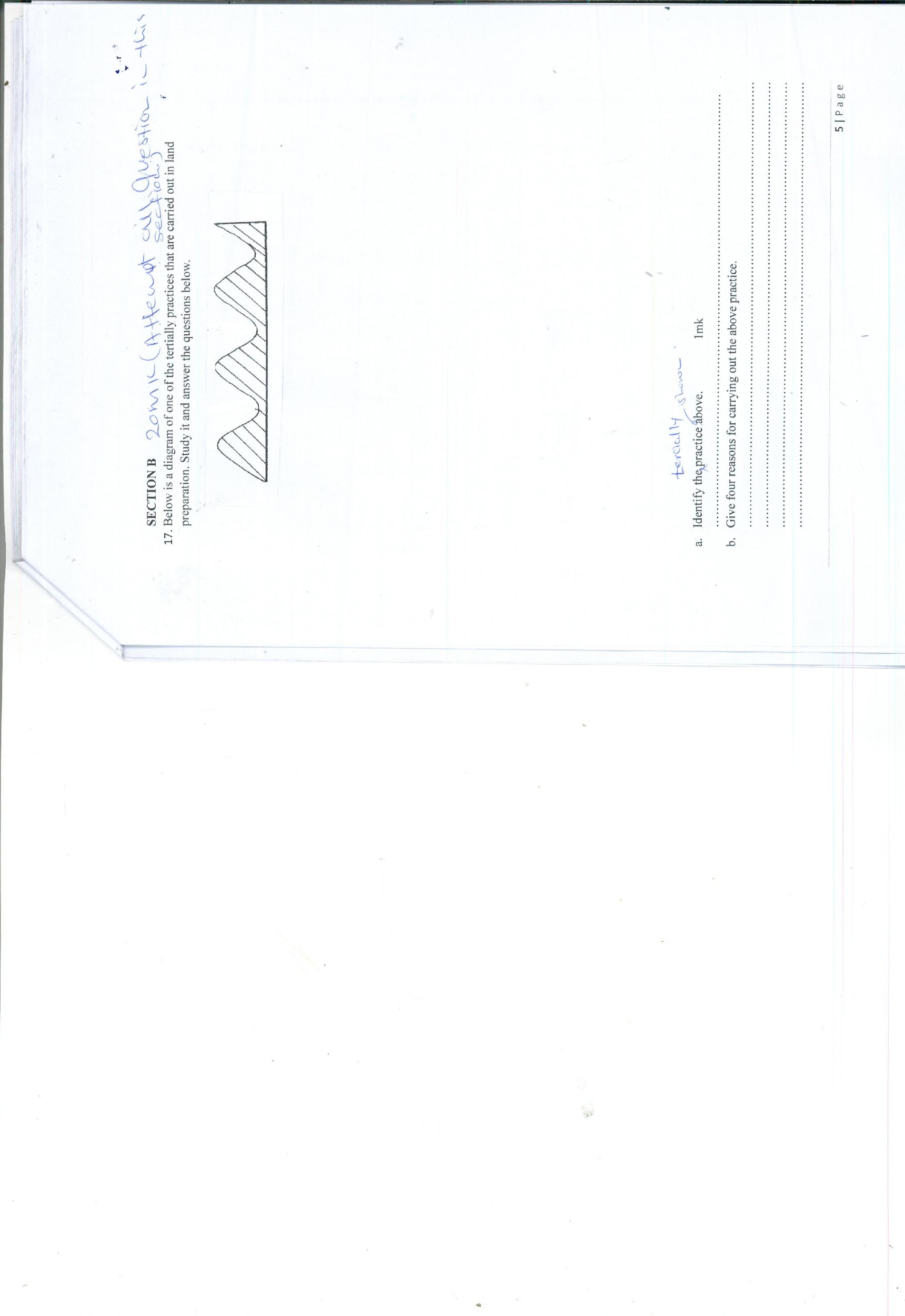 Identify the tertially practice shown  above.		1mk……………………………………………………………………………………………Give four reasons for carrying out the above practice.			(2mks)………………………………………………………………………………………………………………………………………………………………………………………………………………………………………………………………………………………………………………………………………………………………………………………………………………………………………………………………………………………………………………………………………………………………………………………………Apart from the above practice name any other two tertiary practices that are carried out in a farm							(1mk)………………………………………………………………………………………………The table below is one of the record that is kept by livestock farmer in the farm Identify the type of record.			1mk………………………………………………………………………………………Fill in the blank spaces					3mksA……………………………………………………B……………………………………………………………C…………………………………………………………………A farmer was advised to apply 150 kg of CAN/ha,while top dressing the maize crop.CAN contains 21% N.Calculate the amount of Nitrogen applied per ha.			4mks……………………………………………………………………………………………………………………………………………………………………………………………………………………………………………………………………………………………………………………………………………………………………………………………………………………………………………………………………………………………………………………………………………………………………………………………Below are various pegging methods of tea. Study them and answer the questions that follows.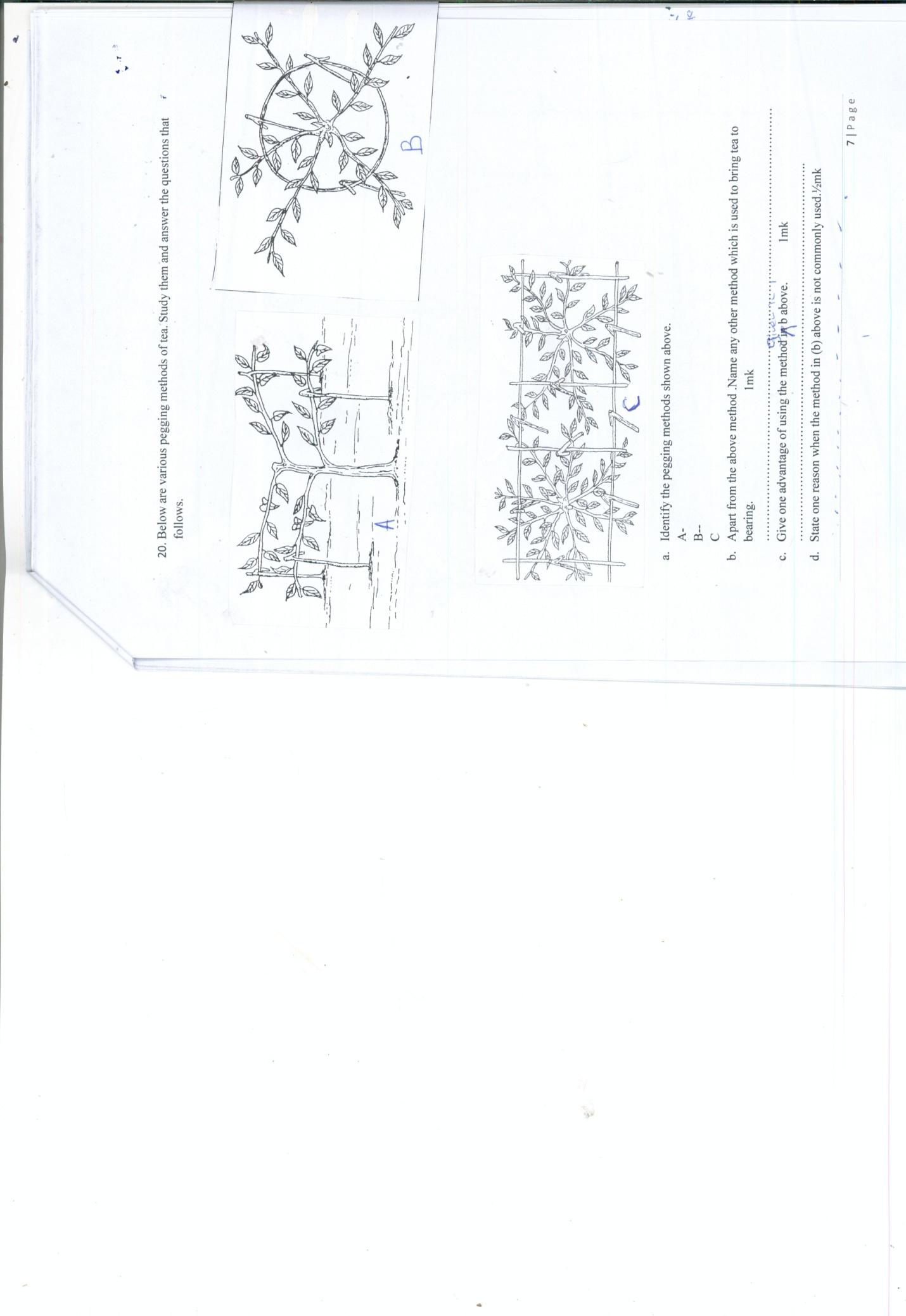 Identify the pegging methods shown above.		1A-B--CApart from the above method .Name any other method which is used to bring tea to bearing.			1mk……………………………………………………………………………………………Give one advantage of using the method given in b above.		1mk………………………………………………………………………………..State one reason why the method in (b) above is not commonly used.½mk……………………………………………………………………………………………..Below are some of the common weeds in Kenya. Study them and answer the questions which follow.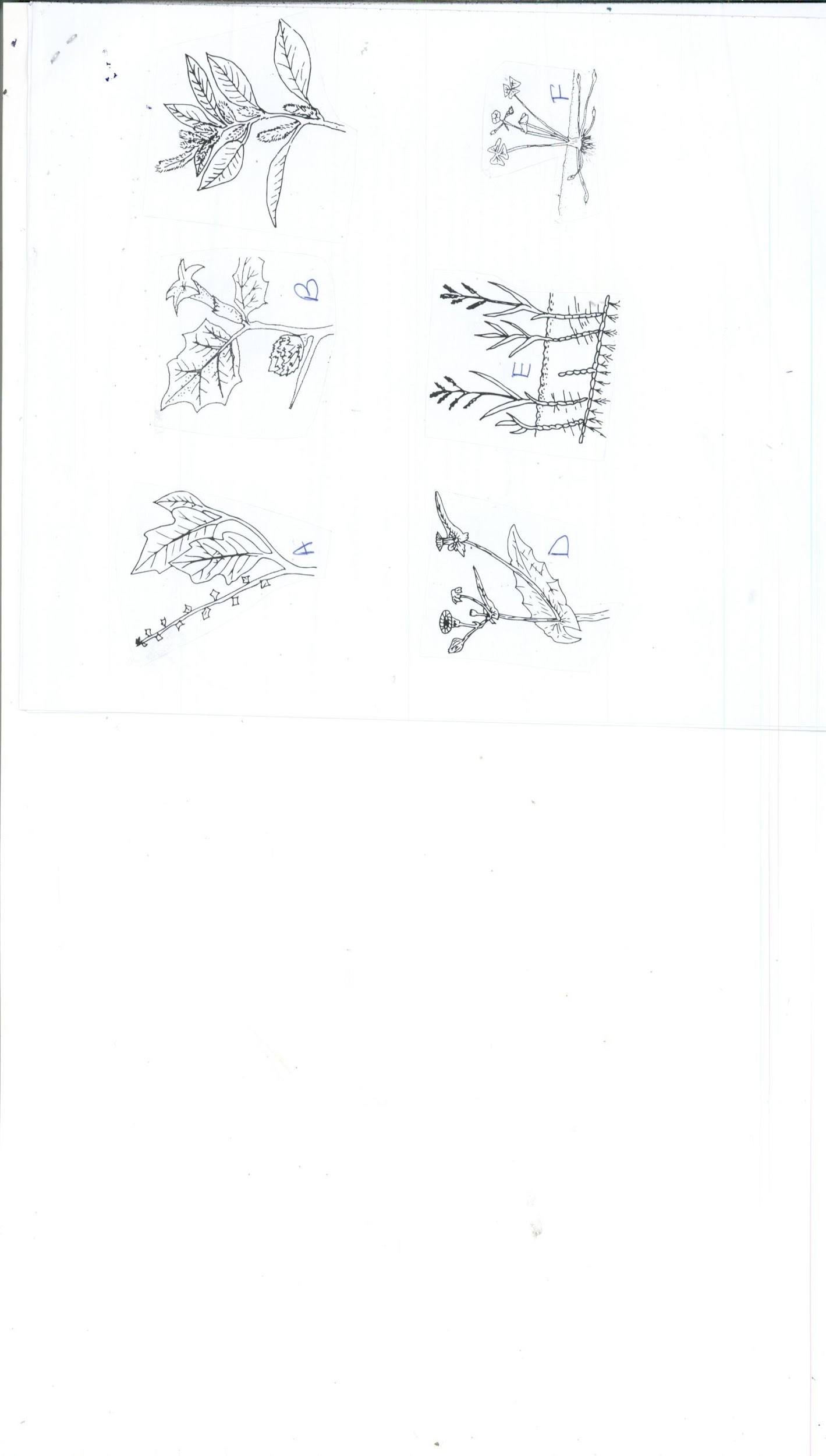 Identify the weeds A,B,C D.			2MKS……………………………………………………………………………………………What contributes to the competitive ability of weed C		1mk…………………………………………………………………………………………Why is it difficult to control weed E and weed F.			1mk………………………………………………………………………………………………SECTION C(Attempt two questions in this section.(40mks)(a)Describe the advantages of organic farming in Kenya.		5mks………………………………………………………………………………………………………………………………………………………………………………………………………………………………………………………………………………………………………………………………………………………………………………………………………………………………………………………………………………………………………………………………………………………………………………………………(b)Explain the overall effects of HIV/AIDS and ill health on Agricultural production.5mks………………………………………………………………………………………………………………………………………………………………………………………………………………………………………………………………………………………………………………………………………………………………………………………………………………………………………………………………………………………………………………………………………………………………………………………………(c)Describe five reasons of carrying out minimum tillage in agriculture production.5mks………………………………………………………………………………………………………………………………………………………………………………………………………………………………………………………………………………………………………………………………………………………………………………………………………………………………………………………………………………………………………………………………………………………………………………………………(d)Describe the uses of water in a farm .		5mks……………………………………………………………………………………………………………………………………………………………………………………………………………………………………………………………………………………………………………………………………………………………………………………………………………………………………………………………………………………………………………………………………………………………………………………………(a)Explain five ways of maintaining soil fertility.			5mks………………………………………………………………………………………………………………………………………………………………………………………………………………………………………………………………………………………………………………………………………………………………………………………………………………………………………………………………………………………………………………………………………………………………………………………………(b)Explain the factors which affects the spacing of any crop.		5mks………………………………………………………………………………………………………………………………………………………………………………………………………………………………………………………………………………………………………………………………………………………………………………………………………………………………………………………………………………………………………………………………………………………………………………………………(c)Describe five management practices carried out in a nursery bed.		5mks………………………………………………………………………………………………………………………………………………………………………………………………………………………………………………………………………………………………………………………………………………………………………………………………………………………………………………………………………………………………………………………………………………………………………………………………………………………………………………………………………………………………………………………………………………………………………………………………………………………………………………………………………………………………………………………………………………………………………………………………(d)Describe the field management practices in tomato production..		5mks………………………………………………………………………………………………………………………………………………………………………………………………………………………………………………………………………………………………………………………………………………………………………………………………………………………………………………………………………………………………………………………………………………………………………………………………………………………………………………………………………………………………………………………………………………………………………………………………………………………………………………………………………………………………………………………………………………………………………………………………(a)Describe the effects of land consolidation.			6mks………………………………………………………………………………………………………………………………………………………………………………………………………………………………………………………………………………………………………………………………………………………………………………………………………………………………………………………………………………………………………………………………………………………………………………………………………………………………………………………………………………………………………………………………………………………………………………………………………………………………………………………………………………………………………………………………………………………………………………………………………………………………………………………………………………………………………………………………………………………………………………………………………………………………………………………………………………………………………………………………………………………………………………………………(b) Explain cultural methods of controlling pests.14mks…………………………………………………………………………………………………………………………………………………………………………………………………………………………………………………………………………………………………………………………………………………………………………………………………………………………………………………………………………………………………………………………………………………………………………………………………………………………………………………………………………………………………………………………………………………………………………………………………………………………………………………………………………………………………………………………………………………………………………………………………………………………………………………………………………………………………………………………………………………………………………………………………………………………………………………………………………………………….SectionQuestionMaximum scoreCandidate’s scoreA1-16B17-21C22C23C24TotalDam NoBreed colourParents: sireDam1st Service2nd service3rd serivice4th serviceRemarksNo of serviceDate of serviceDate of serviceDate of serviceDate of serviceTime of serviceTime of serviceTime of serviceTime of serviceA…….Bull No BreedBull No BreedBull no BreedB……	Result……………….	Result……………….	Result……………….	Result……………….	Result……………….Expected date of calvingExpected date of calvingExpected date of calvingExpected date of calvingExpected date of calvingExpected date of calvingC…………………………………..C…………………………………..C…………………………………..C…………………………………..C…………………………………..C…………………………………..Weight of calf at birthWeight of calf at birthWeight of calf at birthWeight of calf at birthWeight of calf at birthWeight of calf at birthSex of the calfSex of the calfSex of the calfSex of the calfSex of the calfSex of the calfNo of calfNo of calfNo of calfNo of calfNo of calfNo of calf